St Stephen’s CE Primary School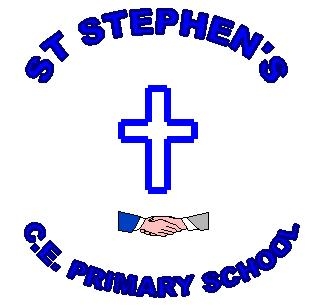 Headteacher Person SpecificationYour application will be judged on its direct relevance to the following person specification; it will be judged, too, on the quality of its content and on its presentation.St Stephen’s CE Primary School is committed to safeguarding and promoting the wellbeing of all children, and expects our staff, volunteers, visitors and parents/carers to share this commitment.The successful applicant will be subject to an fully enhanced DBS check.ESSENTIALDESIRABLEMEASUREDEducation and QualificationsDegree and Qualified Teacher Status currently on the Leadership ScaleEvidence of recent and relevant professional developmentEvidence of further degree/post graduate study/wider, relevant experience eg NPQHApplicationExperienceAt least 5 years’ experience of outstanding classroom teaching and learningCurrently a highly regarded senior leader with at least 3 years’ experience in this roleExperience of having a strategic role within schoolExperience of leading curriculum areas and initiatives which have had a measurable impactSignificant experience of using assessment data to inform whole school decision-makingExperience of school improvement planning, writing, delivering and monitoringAn outstanding understanding of all primary Key StagesApplicationInterview ProcessReferenceLeadership / Management / LearningA creative and innovative management style, able to take measured risks and to find creative solutionsStrong analytical ability – able to analyse both behaviour and data and use to inform planningA strategic thinker, able to focus on ‘the big picture’ as distinct from practical detailsAble to lead, motivate, support, challenge and thereby raise standardsAble to articulate theories of teaching and learning, to give strong feedback on classroom performanceHave a robust approach to child-centred learningExperience of successful innovation or leading whole-school initiatives/managing changeEvidence of a strategic approach to assessment for learning /personalisationEvidence of a strategic approach to CPD for whole staff/team/groupHave an understanding of national policy, curriculum development and the statutory and legal framework within which a school operates, including the current Ofsted Inspection Framework.ApplicationInterview ProcessPresentationReferenceSkillsA proven, outstanding classroom teacher with the ability to make and articulate critical evaluationExcellent inter-personal skills, able to communicate and inspire trust and warmthStrong presentational skills with the ability to engage others and to listenEffective decision maker with good judgement on when to modify and when to maintain a positionAbility to take initiative and also build a team which thrives on delegationExcellent time management, organisational and delegation skills and ability to manage workloadsFinancial competenceProactive attitude towards ICT both to support the curriculum and as a communication and management toolInvolvement in presenting CPD training or in performance monitoringExperience of working successfully with groups such as governors/PTA/extended school groupExperience of working with other professional agencies, learning networks and partnershipsExperience of managing budgetsExperience of working with fund-raisers and community projectsInterview ProcessReferenceAttributes and ValuesActive involvement in a Christian ChurchPersonal qualities of commitment, integrity, flexibility and enthusiasmAble to make a positive impact, to articulate and to model core valuesOpen and approachable with a vision that inspires others but is also rooted in realityAble to demonstrate a fantastic sense of humour, adaptability and empathyA robust disposition that shows energy and resilience alongside warmth and toleranceAble to show creativity and excitement about the curriculum and its possibilities for enhancing learningA good judge of character, able to distinguish between a genuine problem and a lack of commitmentInterview ProcessPresentationReference Application